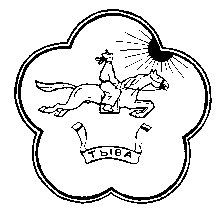 АГЕНТСТВО ПО ДЕЛАМ СЕМЬИ И ДЕТЕЙ РЕСПУБЛИКИ ТЫВА 
    П Р И К А З_       г. КызылВо исполнение пункта 22  плана мероприятий по подготовке кандидатов, поступающих в ФГКОУ «Кызылское президентское кадетское училище» в 2017 году, утвержденного распоряжением Правительства Республики Тыва от 26 января 2017 г. № 35-р,  ПРИКАЗЫВАЮ:1. Организаторам лагерей - руководителям учреждений социальной помощи семье и детям: произвести в первой смене детских оздоровительных лагерей  (далее – лагерей) максимальный охват детей - кандидатов, поступающих в 2017 году в ФГКОУ «Кызылское президентское кадетское училище» (далее – детей-кандидатов);вести в лагерях учет детей-кандидатов;вести в лагерях информационно-разъяснительную работу о правилах приема и критериях отбора в ФГКОУ «Кызылское президентское кадетское училище»;составить отдельный план работы по оказанию максимального содействия детям-кандидатам в поступлении в ФГКОУ «Кызылское президентское кадетское училище»;направить в Агентство по делам семьи и детей информацию о проделанной работе по исполнению п.1 настоящего приказа, с указанием количества детей-кандидатов и о степени их готовности к поступлению в ФГКОУ «Кызылское президентское кадетское училище», в течение 5 дней после окончания лагерной смены. 4. Консультанту (Серен Н.П.) ознакомить с настоящим приказом ответственных должностных лиц под роспись5. Контроль за исполнением настоящего приказа возложить на руководителя ГБУ РТ «Ресцентр соцподдержки».Директор										С.Х.Сенгии от 3 февраля 2017 г.№ 39-ОДОб организации в первой смене летних оздоровительных лагерей мероприятий, направленных на подготовку кандидатов, поступающих в 2017 году в ФГКОУ «Кызылское президентское кадетское училище»